市では、将来の人口減少、少子・高齢化など、公共施設を取り巻く環境の変化を見据え、公共施設マネジメントを推進しています。現行の小平市公共施設等総合管理計画は、国から個別施設計画を踏まえた見直しを令和３年度中に行うよう要請されていること、小平市公共施設マネジメント推進計画は、策定から５年を迎えることから、現在改定作業を進めています。この度、小平市公共施設等総合管理計画（素案）及び小平市公共施設マネジメント推進計画（素案）（以下、「各計画（素案）」という。）をまとめ、市民説明会を開催しました。市民説明会では、各計画（素案）の内容に関して説明し、質疑応答を行いました。市民説明会の最後には、各計画（素案）に関する市民意見公募（パブリックコメント）手続（実施期間：令和３年１２月２３日～令和４年１月２４日）について案内しました。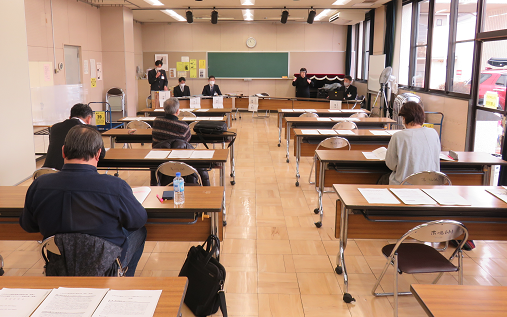 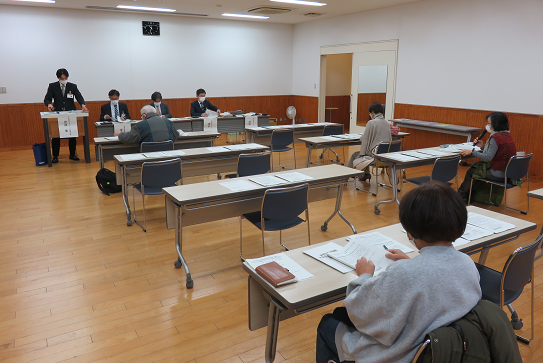 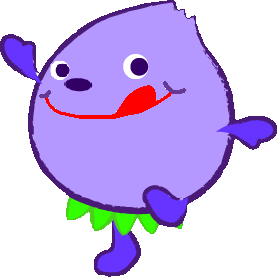 